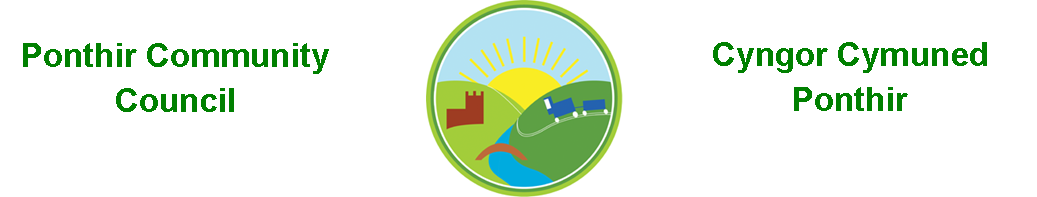 3rd November 2022Dear Councillor,You are summoned to attend the Monthly Meeting to be held on 14th November 2022 @ 7pm, in PSCC.Press and public welcome.Mrs. Clare Danaher Agenda Present Apologies Declarations of Interest To consider matters raised by the members of the public (N.B. Such matters will be reported upon by the Clerk at the next meeting, where appropriate). .   To approve the minutes of the meeting held on 10th October 2022   Matters arising from the Monthly Meeting held on 10th October 2022Speeding signage in Ponthir.Christmas lights/trees/fair.Hall Committee updateGeneral contractor/ strimmer purchase. Bath trip.Website updatePlanters in villageNewsletterFootpath signBus sheltersStreetlights School ClosePonthir Road drain cover.Plaque James Ball Cyclist          Armed Forces Day                     Community Facilities meeting       Progress on Matters Outstanding with TCBCWellbeingOaklandsDrainage works update  Additional crossing in Ponthir   Finance and AccountsBalance of Direct Plus Account as at 30th September 2022 £22,302.44To Note Invoices Paid – July/August Garage rental			£   720.00 HCI Data Ltd 			£  153.30 Tower Mint 		                      £  406.68 Blakemore retail			£      5.44 Keepings Coaches 		£    50.00 Zoom rental			           £ 143.88 Torfaen CBC Payroll		£ 405.36 Torfaen CBC Payroll		£    31.90			        To Note Standing Order/Direct Debit PaymentsClerk - Salary				£456.73   Planning Permission Single story extension at Stokes Court Ponthir – Planning Application noted by Council - no objections. Any other Business To Note Correspondence ReceivedNewsletters x 6			Torfaen CBCNewsletters x 4`		           OthersTraining opportunities	           One Voice Wales & SLCCMarquee rental                           ResidentCommunity Council Review       Torfaen CBCPlaque James Ball Cyclist          ResidentArmed Forces Day                     Torfaen CBCCommunity Facilities meeting    PSCCThis document is available on our website www.ponthircommunitycouncil.gov.ukA copy of this document could be made available in Welsh. Please contact us on the telephone number or e-mail below. Mae dogfen yma yn ar gael mewn gwefan ni www.ponthircommunitycouncil.gov.uk Mae copi or ddogfen hon ar gael yn Gymraeg.Cysylltwch a ni ar y rhif ffôn neu drwy e-bost isod.Telephone/ Ffôn: 07789 640709   E-Mail/ E-bost: clerk@ponthircommunitycouncil.gov.uk		